What is happening this morning?Tick when doneLog into Google Classroom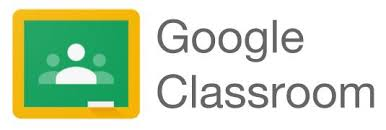 Watch the assembly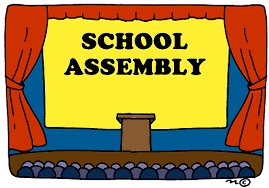 Complete the phonic activity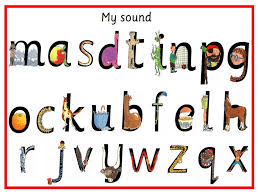 Have a break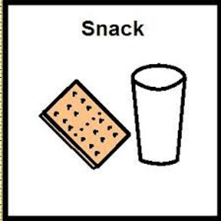 Complete the maths activity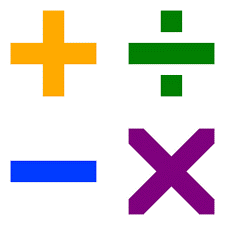 Do some reading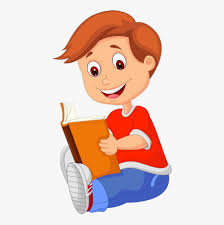 Have a break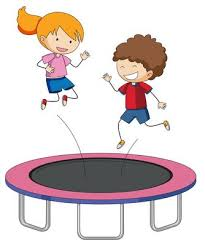 Lunchtime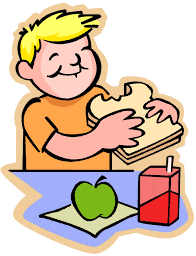 